2019 MAPP2Health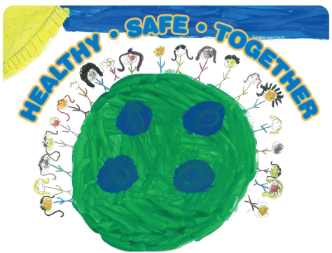 MAPP Data and Evaluation Committee AgendaMonday, December 3, 2018, 2:00–3:30 pmCharlottesville/Albemarle Health Department, Entrance #3, 1138 Rose Hill Drive, Charlottesville, VA 22903Our MAPP Vision: Together we support equitable access to resources for a healthy, safe community.Our MAPP Values:2:00 PM	Introductions & Welcome – Aaron Pannone and Graham Dillon2:10 PM	2019 MAPP2Health Overview – Putnam Ivey de Cortez2:30 PM	Review Committee Charter, Objectives, and Schedule – Aaron Pannone and Graham Dillon2:50 PM	MAPP Data Framework & Priority Indicators – Putnam Ivey de Cortez3:10 PM	Next Steps – Aaron Pannone and Graham Dillon3:30 AM 	AdjournNext meeting: January 2019 (date/time TBD)Charlottesville/Albemarle Health Department, Entrance #31138 Rose Hill Drive, Charlottesville, VA 22903AccountabilityRespectInclusivityTeamwork